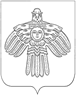 «ЕМВА» КАР ОВМӦДЧӦМИНСА СОВЕТСОВЕТ ГОРОДСКОГО ПОСЕЛЕНИЯ «ЕМВА»КЫВКӦРТӦДРЕШЕНИЕот 20 декабря 2019 года 			                       	               № II-35/172Об утверждении перечня имущества, принимаемого в муниципальную собственность муниципального образования городского поселения «Емва» В соответствии с Федеральными законами от 06.10.2003г. №131-ФЗ «Об общих принципах организации местного самоуправления в Российской Федерации», Законом Республики Коми от 01.03.2016г. №18-РЗ «О некоторых вопросах при разграничении имущества, находящегося в муниципальной собственности», Положением о порядке управления и распоряжения муниципальной собственностью муниципального образования городского поселения «Емва», утвержденным решением Совета городского поселения «Емва» от 28.09.2007 № I-14/77, решением Совета муниципального района «Княжпогостский» от 28.11.2019 года № 48 «Об утверждении перечня муниципального имущества муниципального  района «Княжпогостский», предлагаемого к передаче в муниципальную собственность городского поселения «Емва»», Совет городского поселения «Емва»Решил:	1. Утвердить перечень имущества, принимаемого в муниципальную собственность муниципального образования городского поселения «Емва», согласно приложению к настоящему решению.2. Внести  изменения  в Реестр  муниципальной собственности муниципального  образования городского  поселения «Емва», (далее – Реестр) утвержденный решением Совета городского поселения «Емва» от  02.12.2008 года №II-2/14 «Об  утверждении Реестра имущества, передаваемого в собственность муниципального образования городского поселения «Емва».3. Настоящее  решение  вступает  в  силу  с  момента  его  принятия.Глава городского поселения «Емва» - председатель Совета поселения                                                                             А.Ю. ЛопатинПриложение                                                                  к решению Совета городского поселения                                        «Емва» от 20.12.2019 года № II-35/172Переченьимущества, принимаемого в муниципальную собственность муниципального образования  городского  поселения «Емва»__________________________________________________________169200, Республика Коми, г. Емва, ул. Октябрьская, 25№ п/пНаименование объектаАдрес объектаОбщая площадь объекта, кв.м.12341ТрёхкомнатнаяквартираРеспублика Коми, Княжпогостский район, г. Емва, ул. Ленинградская, д. 21, кв. 6470,02ТрёхкомнатнаяквартираРеспублика Коми, Княжпогостский район, г. Емва, ул. Ленинградская, д. 30, кв. 6160,3